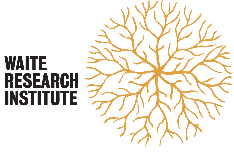 Waite Research Institute Showcase
5 December 2022, National Wine Centre9.30 	Matthew Gilliham: day introduction
9.35	Laura Parry: welcomeSession 1: Dryland agriculture				Chair: Jason Able (UoA)9:40	Stephen Lee: South Australian Drought Resilience Adoption and Innovation Hub
10.00	Janine Croser: SARDI: SARDI Crop and Pasture Improvement Program – an overview
10.15	Bettina Berger:  APPF: OzBarley – from genome to phenome and back again	10:30	Matthew Tucker: AFW: Holding your head up – genetic and agronomic strategies to protect barley yield10:40	Mark Farrell: CSIRO10:55	PhD presentations - Jacinta Dockerill: AFW:  Fertiliser Toxicity - A new ecotoxicological approach   Ruby Hume: AFW: Shining a light on Soil acidification in SA
11 – 11.30: Morning tea11:30-11:50 Industry speaker – Stephen Loss: GRDC: Major drivers impacting the profitability of the grains industry
Session 2: Value added agrifoods				Chair: Rachel Burton (UoA)11.50	AWRI Strategic Partnership FocusMango Parker: AWRI: Smoke and wine –learning from the past and preparing for the futureMarlize Bekker: AWRI: Sulfur compounds in wine: The double-edged sword
	Anthony Borneman: AWRI: A clone by any other name; The genetics of grapevine clonal identity
12:20	Phil van Eyk: Chemical Engineering and Advanced Materials: 
12.35	 PhD student - Ishka Bless: AFW; Defining the flavours and textures of edible insects
12.38 	PhD Student - Jacqueline Barsby: AFW: Superfood or Superficial? Analysing the accuracy of superfood 		health claims on social media12.40 – 13.30: Lunch break13:30- 13:50 Industry speaker – Oli Madgett, Perennial: The role of AgTech in progressing agricultureSession 3: Supporting the agrifood and wine value chain 		Chair: Kerry Wilkinson (UoA)13.50	Steven Lapidge: CRC Fight Food Waste: Fighting food waste through innovation
14:10	Matthew Knowling: AFW: Bridging the gap between data and decisions: Real-time model-data fusion for 		vineyard situational awareness
14.25	Rachel Ankeny: ABLE	 
14.35	Ruchira Ranaweera: AFW: “Exploring the chemistry behind flavour” at the International Flavour Research Centre14:42	PhD student Alix Harlington: Biological Sciences: Small molecule binding proteins as biosensors of smoke taint14.45 – 15:05: Afternoon breakSession 4: Biosecurity and livestock well-being 			Chair: Rob Woodgate (UoA)15:05	Darren Trott: AVS: ACARE’s role in the ARC-ITTC for Agricultural and Environmental Solutions to Antimicrobial 	Resistance
15.20	Tatiana Soares da Costa: WRI: Resistance is futile: Overcoming the rise of superbugs and noxious weeds
15.35	Nicole Thompson: SARDI Biosecurity
15.50	Will van Wettere: AVS
16:05	PhD Student - Billie-Jay Brougham: AVS: Maternal supplementation of dietary betaine and guanidinoacetic acid 	during gestation to improve twin lamb viability and survival                                                                                                                                                                 	PhD Student - Bobbie Lewis Baida: AVS: Investigating the physiological and behavioural impacts of heat stress in 	sheep16.10	Day wrap-up, followed by networking opportunities with drinks and nibbles 